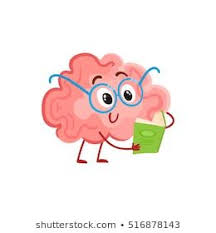 6e étude de la langueFICHE 5- Temps simples et temps composésMEMORISATION ACTIVEMEMORISATION ACTIVETemps simples et temps composésTemps simples et temps composésTemps simples et temps composésQUESTIONSREPONSESINDICESCombien de temps à l’indicatif ?Un chiffre rondQuelle différence entre temps simples & composés ?Il faut compter…Quel rôle jouent ETRE et AVOIR dans les temps composés ?ils AIDENT.Cite les 5 temps simples de l’indicatif .P.., I.., PS, FS, C…Quel temps composé  correspondAu présent ->Au passé simple->Au futur-> A l’imparfait ->Au conditionnel->   J’ai mangéJ’eus finiTu auras prisIl était venuIls auraient mentiIndique les 5 terminaisons possibles du participe passé au masculin singulier.1 pour le 1er gr1 pour le 2e gr.3 pour le 3e gr.